■職務経歴書 作成例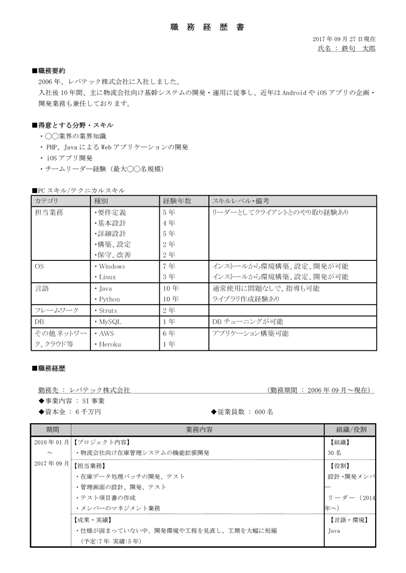 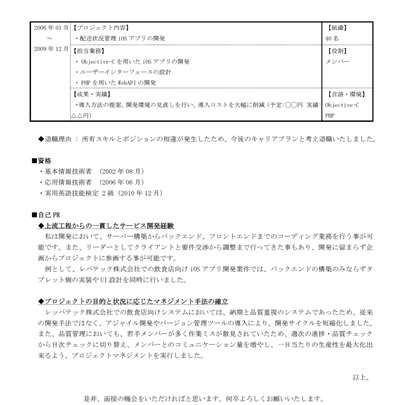 職　務　経　歴　書 (ネイティブアプリ)※青字を自分の経歴に合わせてカスタマイズ、赤字は注意事項2020年◯◯月◯◯日現在氏名 : ☓☓☓☓■職務要約20◯◯年、株式会社△△に入社しました。入社後◯年間、主に(ObjectiveｰC/Swift/Android Java/Kotlin)を用いた△△向け(iOS/Android)アプリケーションの(要件定義/基本設計/詳細設計/実装/テスト/運用保守)に従事し、(最大◯名のチームのリーダー/最大◯名のプロジェクトのマネジメント/顧客折衝/後輩教育)も担当した経験があります。■得意とする分野・スキル・◯◯業界の業界知識・(ObjectiveｰC/Swift/Android Java/Kotlin)による(iOS/Android)アプリケーションの(要件定義/基本設計/詳細設計/実装/テスト/運用保守)  ・チームリーダー経験(最大◯◯名規模)　・顧客折衝　・予算作成・採用/教育/研修■PCスキル/テクニカルスキル■職務経歴勤務先 : 株式会社△△                              　　　　　   (勤務期間 : 20◯◯年◯◯月～現在)◆資本金 : ◯千万円                                ◆従業員数 : ◯◯名※上記を所属会社ごとにPJ別に作成※3ヶ月以内のPJは省略し、表の最後に「3ヶ月以内のPJは省略しております」と記載するか、似た内容・似たシステムごとにカテゴライズしてまとめるかを推奨※案件ごとに【成果・実績】を記載し、案件内の自己PRをまとめてもよい(作成例参照)■資格・基本情報技術者 (20◯◯年◯◯月)・応用情報技術者 (20◯◯年◯◯月)■自己PR※下記の中からテーマを2～3個ピックアップし、記載例のようにタイトルをつけて3～5行の文章を作成する◯業務内　・作業内容(工数削減/バグの発見/ミスなくリリース/品質改善/障害対応/改善提案 /チームメンバーのフォロー/他職種との調整 /ドキュメント化/未経験の言語・環境のキャッチアップ)　・マネジメント、後輩指導　・顧客折衝、交渉　・効率化◯業務外・円滑なコミュニケーション・自己研鑽　└Qiita、ポートフォリオ、Github等のURLもあれば　└自主制作物がある場合は工夫点・苦労した点等も記載するEx1)◆上流工程からの一貫したサービス開発経験　私は開発において、バックエンド、フロントエンドのコーディング業務を常にユーザー目線で行う事が可能です。また、リーダーとしてクライアントと要件交渉から調整まで行ってきた事もあり、開発に留まらず企画からプロジェクトに参画する事が可能です。　例として、レバテック株式会社での飲食店向けiOSアプリ開発案件では、バックエンドの構築のみならずタブレット側の実装やUI設計を同時に行いました。Ex2)◆プロジェクトの目的と状況に応じたマネジメント手法の確立レバテック株式会社での飲食店向けシステムにおいては、納期と品質重視のシステムであったため、従来の開発手法ではなく、アジャイル開発やバージョン管理ツールの導入により、開発サイクルを短縮化しました。また、品質管理においても、若手メンバーが多く作業ミスが散見されていたため、週次の進捗・品質チェックから日次チェックに切り替え、メンバーとのコミュニケーション量を増やし、作業ミスの早期発見と防止ができるよう、プロジェクトマネジメントを実行しました。Ex3)◆自主的な問題解決　新卒で現職に入社し、始めは自分の力だけでは解決できない課題も多数ありましたが、質問をたくさんして早い段階で構造から理解すること、自ら解決できないことがあれば上長に早めに相談し、手遅れになる前に対処することを心がけておりました。業務に慣れた今では、自分やチームの状況を正確に伝え、必要があればリソース調整を依頼したり、自ら業務を巻き取ったりとプロジェクト全体が上手く進行するように動くことが可能になりました。Ex4)◆社内勉強会の開催と積極的な外部交流これまでは帰社日にただ各自の現状報告をして、困っていることがあれば有識な先輩に質問しに行くということしかできていなかったのですが、同期とせっかくなのでみんなで最新技術のキャッチアップができればと思い勉強会を企画、自らも機械学習の分野で最近学習した内容を発表しました。プレゼン資料：http://～～以上是非、面接の機会をいただければと思います。何卒よろしくお願いいたします。カテゴリ種別経験年数スキルレベル・備考担当業務・要件定義・基本設計・詳細設計・実装・テスト・運用保守◯年◯年◯年◯年◯年◯年リーダー/メンバーとしてクライアントとのやり取り経験ありOS・開発環境・Windows・Linux・iOS　※バージョン番号・Android　※バージョン番号・VisualStudio・AndoroidStudio・Xcode・Atom◯年◯年◯年◯年◯年◯年◯年◯年◯年◯年インストールから環境構築、設定、開発が可能/調べながらであれば作業可能/自己研鑽/大学で使用言語・フレームワーク・ObjectiveｰC・Swift・Kotlin・Andoroid Java・Java　└Struts　└Spring・PHP　└Laravel　└CakePHP・HTML・CSS・JavaScript　└React　└Angular　└Vue.js◯年◯年◯年◯年◯年◯年◯年◯年◯年◯年◯年◯年◯年◯年◯年通常使用に問題なしで、指導も可能/通常使用に問題なし/調べながらであれば作業可能/自己研鑽/大学で使用DB・MySQL・Oracle・SQL Server
・PostgreSQL・DB2・SQLite◯年◯年◯年◯年◯年◯年DBチューニング可能/DB移行経験あり/バージョンアップ経験あり/テーブル設計可能/調べながらであれば作業可能/自己研鑽/大学で使用その他ネットワーク、クラウド等・AWS ・Azure・GCP・Heroku・Jenkins・Git・SVN・JSP・VMware・WordPress・Docker・Zabbix・Ansible・Apache・Tomcat・Nginx◯年◯年◯年◯年◯年◯年◯年◯年◯年◯年◯年◯年◯年◯年◯年◯年通常使用に問題なしで、指導も可能/通常使用に問題なし/調べながらであれば作業可能/自己研鑽/大学で使用期間業務内容組織/役割20◯◯年◯◯月　  ～20◯◯年◯◯月【プロジェクト内容】 ・△△向け(iOS/Android)アプリケーションの(新規開発/追加機能開発/改修)　開発　※何のシステムかも書けるとよりよい、ex)在庫管理システム・動画配信システム【組織】チーム：◯名全体：◯名【役割】 メンバー/サブリーダー/チームリーダー/プロジェクトリーダー/プロジェクトマネージャー20◯◯年◯◯月　  ～20◯◯年◯◯月【担当業務】 ※下記は一例です ・（ObjectiveｰC/Swift/Android Java/Kotlin）のを用いた(iOS/Android9アプリケーションの(要件定義/基本設計/詳細設計/実装/単体テスト/結合テスト/総合テスト/運用保守)　※何のアプリケーションか、可能であればリリース可否・ダウンロード数等も書けるとよりよい ・◯◯機能の(API/バッチ)の実装 ・（ユーザーインターフェース/仕様書/テスト項目書）の作成 ・（技術検証/影響調査/障害調査/障害対応) ・（DB連携/テーブル設計/チューニング/バージョンアップ/移行） ・サービス企画 ・（顧客折衝/資料作成/営業同行/ユーザーヒアリング） ・（オフショア管理/ベンダーコントロール） ・メンバーのマネジメント業務(進捗管理/品質管理) ・プロジェクトのマネジメント業務(進捗管理/品質管理/予算管理/リスク管理)【言語・環境】※テクニカルスキル一覧より該当スキルを抜粋20◯◯年◯◯月　  ～20◯◯年◯◯月【プロジェクト内容】 ・金融機関向けiOSアプリケーションの改修【組織】チーム：◯名全体：◯名【役割】 メンバー20◯◯年◯◯月　  ～20◯◯年◯◯月【担当業務】 ・Swiftを用いたiOSアプリケーションの詳細設計・実装・単体テスト・結合テスト ・UI設計 ・後輩のコードレビュー【言語・環境】 Swift